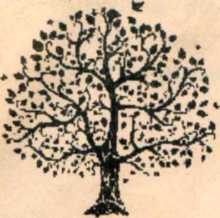 Et que dire de la place de Pompignac au sein de la Communauté de Communes « Les Coteaux Bordelais » ? L'attitude préjudiciable du Maire et les relations conflictuelles avec les conseillers communautaires ont sans doute pénalisé, isolé et affaibli notre commune dans les différents projets communautaires.Dérives financières et gestion désastreuseIl faut savoir distinguer un programme électoral construit avec de belles idées d'avec la réalité du terrain. Les contextes sociaux et économiques ont inévitablement évolué très vite en 6 ans et impliquent des répercussions sur notre quotidien : crise financière, déficits et dette publique, hausses des prix, emploi.Ce sont des considérations que le Maire de Pompignac ne prend pas en compte, ou simplement n'a que faire. Il s'obstine à vouloir mener à terme ce programme en avançant toujours pour justifier sa politique : « On a tenu nos promesses en réalisant la quasi-totalité de notre programme ... Bien entendu. On doit continuer l'œuvre engagée... ». (Article Sud Ouest du 18/10/2013)Un exemple : dans le programme 2008 concernant les travaux prioritaires, la construction de la nouvelle école maternelle et du restaurant scolaire initialement évaluée à 1 600 000 € (HT) est chiffrée aujourd'hui à 4 500 000 € (HT) (conseil municipal du 22 juillet 2013). Et demain ? N'y a-t-il pas comme un décalage ? Ce projet étant terminé depuis septembre 2013, il va falloir honorer maintenant toutes les factures !Comment ? Bien évidemment en augmentant les recettes !Des aménagements et la vente de terrains devaient abonder le plan de financement de l'école :1°) Une zone mixte et d'activité dite « Le Clouet » est acquise par la mairie en 2011 pour 1 100 000 €. Cet achat est financé entièrement par l'emprunt (dont nous payons déjà les intérêts). Cette parcelle de 5 ha doit « Soutenir l'activité économique » (programme 2008), accueillir une « pépinière d'entreprises ». Or, ce projet censé permettre un financement conséquent pour l'école maternelle reste « cloué » au sol ! A ce jour, pas d'entreprises mais des pépins !2°) Au lieu-dit « Lannegrand » une parcelle de 1,7 ha est acquise en 2011 pour 390 000 €. Achat financé une fois encore par l'emprunt. Ce terrain a été acheté dans le but d'une opération immobilière (habitations) et de dégager un excédent pour le financement de l'école. A ce jour, rien n'est sorti de terre !Alors comment est financée cette école ? Par des subventions publiques à hauteur de 730 000 €.Bien mais insuffisant. Donc par l'emprunt que nos impôts locaux rembourseront. Notons qu'unemprunt supplémentaire de 3 000 000 € a été voté le 10 octobre 2013 et s'additionne aux autres.Et si ce n'était que le seul projet engagé ! Mais il y a à venir l'aménagement du centre bourg et saroute, la station d'épuration, un bâtiment neuf de sports et loisirs, des logements communaux, l'école demusique, des locaux pour une ludothèque et une Maison des Assistantes Maternelles (privée)...A trop charger la barque, elle risque de couler !Depuis 2011, les voyants sont au rouge et le Maire a été rappelé à l'ordre par la Cour Régionale des Comptes en 2012.Tous les chiffres le montrent. Vous pouvez consulter les sites ci-dessous (dont certains officiels) :https://www.decomptes-publics.fr/aquitaine,4/gironde,63/comptes-publics-pompignac,13376http://alize2.finances.gouv.fr/communes/eneuro/tableau.php?icom=330&dep=033&type=BPS&par%20am=2&exercice=2012http://www.contribuables.org/argus-des-communes/?p=page-2&code-postal=33370&commune=33330http://www.proxiti.info/infocommune.php?o=33330&n=POMPIGNACC'est donc en tant qu'anciens élus inquiets des dérives actuelles que nous devons vous décrire tous ces constats, vous présenter tous les bilans afin de vous permettre d'en tirer les conclusions qui s'imposent. C'est dans cet esprit critique mais constructif pour l'avenir que nous pourrons éviter le pire, s'il est encore temps.Le groupe des signataires :S. Auriac, J. Bourel, H. Clare, L. Dandre, S. Didion, G. Duvigneau, JL. Lataste.Informations régulières à découvrir sur notre blog : http://pompignacpourunengagementcitoyen.unblog.frLettre 29 oct 2013	Ne pas jeter sur la voie publique